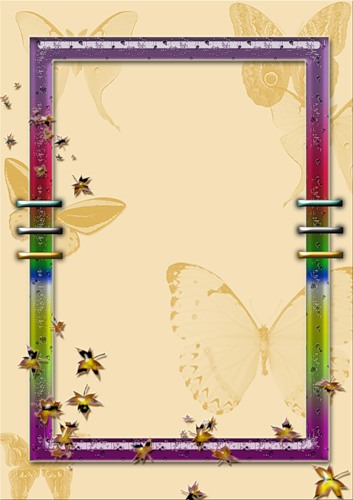       МОУ средняя общеобразовательная школа №4      г.Искитима Новосибирской области    ВНЕКЛАССНОЕ МЕРОПРИЯТИЕ     “ЗОЛОТАЯ ВОЛШЕБНИЦА ОСЕНЬ”                                                               Учитель начальных классов:                                                                          Новичихина Татьяна Анатольевна                                                                                       2010 г.Цели и задачи:Освоение знаний о многообразии объектов и явлений природы; связи мира живой и неживой природы.Воспитание положительного эмоционально-ценностного отношения к природе; стремления действовать в окружающей среде в соответствии с экологическими нормами поведения, соблюдать здоровый образ жизни.Развитие интереса к изучению природы, интеллектуальных и творческих способностей. Мероприятие начинается с чтения стихов учениками.Учитель:
Журавли на юг летят, 
Здравствуй, здравствуй осень! 
Приходи на праздник к нам, 
Очень, очень просим. Здесь мы праздник радостный 
Весело встречаем. 
Приходи, мы ждём тебя, 
Осень золотая!       Звучит музыка, выходит девочка - ОсеньОсень: 
Вы обо мне? А вот и я! 
Привет осенний вам, друзья! 
Вы рады встретиться со мной? 
Вам нравится наряд лесной? 
Я пришла на праздник к вам 
Петь и веселиться. 
Я хочу со всеми здесь 
Крепко подружиться! Дети поют песенку, изучив предварительно на уроке музыки. ПЕСНЯ: "Солнышко"Учитель: 
Здравствуй, Осень, здравствуй, Осень! 
Хорошо, что ты пришла! 
Собирают осенью урожай плодов. 
Много людям радости после всех трудов. 
И мы тебя встречаем 
Богатым урожаем. Осень: 
Урожай у вас хорош, 
Уродился густо: 
И морковка, и картошка, 
Белая капуста, 
Баклажаны синие, 
Красный помидор 
Затевают длинный 
И серьёзный спор. Ученики инсценируют стихотворение. СЦЕНКА: "Спор овощей"А теперь поиграем в игру: "Подбери картофель". Ученики делятся на команды, по сигналу начинаются собирать в корзинки картофель.Осень: Посмотрите, посмотрите! Листья сыплются на нас. Что же это? Дети: Листопад!Ученики,  посещающие аэробику исполняют ТАНЕЦ ЛИСТЬЕВ.Учитель: Смотрите, сколько листиков стало у нас! Но они не простые, а все с осенними загадками.  Девочки – Листики загадывают загадки.
Учитель: Молодцы! Все загадки отгадали. А теперь мы поиграем.      ИГРА: “Овощи в супе” Необходимо собрать в кастрюлю нужные овощи для супа.Чтение стихов учениками.Осень: А на прощание я хочу узнать, кто из вас самый наблюдательный?
- Кто собирает яблоки спиной? (ёжик)
- Кто сушит грибы на дереве?    (белка)
- Листья каких деревьев осенью краснеют? (клёна, рябины)Все мальчишки – молодцы - вот за это  огурцы! А девчата с ямочками - угощайтесь яблочками!Учитель: 
Гнёзда чёрные пусты. 
Меньше сделались кусты. 
Ветер листья носит: 
Осень, осень, осень!1. Есть в осени первоначальной 
Короткая, но дивная пора - 
Весь день стоит, как бы хрустальный, 
И лучезарны вечера.2. Пустее воздух, птиц не слышно боле. 
Но далеко ещё до первых зимних бурь. 
И льётся чистая и тёплая лазурь 
На отдыхающее поле. 3. Осень! Славная пора! 
Любит осень детвора. 
Сливы, груши, виноград - 
Всё поспело для ребят.           4. И арбуз увидев важный, 
           Оживится детвора. 
           И радушно скажет каждый: 
           Все: Здравствуй, осени пора!1.Морковь: 
Кто из нас из овощей 
И вкуснее, и нужнее? 
Кто при всех болезнях 
Будет всех полезней? 2.Осень: 
Выскочил горошек - 
Ну и хвастунишка!3.Горошек: 
Я такой хорошенький, 
Зелёненький мальчишка. 
Если только захочу 
Всех горошком угощу! 4.Осень: 
От обиды покраснев, 
Свёкла вдруг сказала: 5.Свёкла: 
Дай сказать, хоть слово мне, 
Выслушай сначала. 
Надо свёклу для борща 
И для винегрета. 
Кушай сам и угощай, 
Лучше свёклы нету! 6.Капуста: 
Ты уж, свёкла, помолчи, 
Из капусты варят щи. 
А какие вкусные 
Пироги капустные! 
Зайчики-плутишки 
Любят кочерыжки. 
Угощу ребяток 
Кочерыжкой сладкой.         6.Огурец: 
 Очень будете довольны, 
 Съев огурчик малосольный. 
 А уж свежий огуречик ,                          Всем  понравится, конечно! 7.Редиска: 
Я - румяная редиска 
Поклонюсь вам низко-низко 
А хвалить себя зачем? 
Я и так известна всем! 8.Морковь: 
Про меня рассказ недлинный: 
Кто не знает витамины? 
Пей всегда морковный сок 
И грызи морковку - 
Будешь ты тогда, дружок, 
Крепким, сильным, ловким! 9.Осень: 
Тут надулся помидор 
И промолвил строго.10.Помидор: 
Не болтай, морковка, вздор, 
Помолчи немного. 
Самый вкусный и приятный 
Уж, конечно, сок томатный. 11.Дети: 
Витаминов много в нём, 
Мы его охотно пьём. 12.Осень: 
У окна поставьте ящик, 
Поливайте только чаще. 
И тогда как верный друг 
К вам придёт зелёный … 13.Дети: Лук!14.Лук: 
Я приправа в каждом блюде 
И всегда полезен людям. 
Угадали? - Я вам друг, 
Я - простой зелёный лук.15.Картошка: 
Я, картошка, так скромна. 
Слова не сказала. 
Но картошка так нужна 
И большим, и малым! 16.Баклажаны: 
Баклажанная икра 
Так вкусна, полезна … 17.Осень: Спор давно кончать пора.18.Овощи: Спорить бесполезно. (Слышится стук в дверь)19.Баклажан: Кто-то, кажется, стучит.(Входит доктор Айболит)20.Овощи: Это доктор Айболит!
21.Айболит: 
Ну, конечно, это я! 
О чём спорите, друзья? 22.Лук: 
Кто из нас - из овощей, 
Всех вкусней и всех важней? 23.Морковь: 
Кто при всех болезнях 
Будет вам полезней? 24.Айболит: 
Чтоб здоровым, сильным быть, 
Надо овощи любить 
Все без исключенья, 
В этом нет сомненья. 
В каждом польза есть и вкус, 
И решить я не берусь: 
Кто из вас вкуснее, 
Кто из вас нужнее? 1.Осень в гости к нам пришлаИ с собою принесла...Что? Скажите наугад!Ну, конечно...(дапотсил)2.Мочит поле, лес и луг,Город, дом и все вокруг!Облаков и туч он вождь,Ты же знаешь, это -....(ьджод)3.Холода их так пугают,К теплым странам улетают,Петь не могут, веселитьсяКто собрался в стайки? ...(ыцитп)4.Вслед за августом приходит,С листопадом хороводитИ богат он урожаем,Мы его, конечно, знаем! (ьрбятнес)5.Королева наша, Осень,У тебя мы дружно спросим:Детям свой секрет открой,Кто слуга тебе второй?(ьрбятко)6. Кто тепло к нам не пускает,Первым снегом нас пугает?Кто зовет к нам холода,Знаешь ты? Конечно, да!(ьрбяон)7.Солнца нет, на небе тучи,Ветер вредный и колючий,Дует так, спасенья нет!Что такое? Дай ответ!(ьнесо яяндзоп) 8.Солнце больше нас не греет,Холодком поземка веет!Дунул в лужу ветерокИ сковал ее ...(кодел)9.Дождь и слякоть, грязь и ветер,Осень, ты за все в ответе!Мерзнет, мерзнет человек,Выпал первый белый ...(генс)ЛУК: 
Лук зелёный - объеденье! 
Он приправа к блюдам. 
Ешьте, дети, лук зелёный: 
Он полезен людям. 
Витаминов в нём не счесть - 
Надо лук зелёный есть! 
И головки лука тоже 
Нам полезны и пригожи! МОРКОВЬ: 
А морковочка - подружка 
Дорога и люба. 
Ешьте, дети, все морковь, 
Очищайте зубы. ПОМИДОР: 
А я - толстый помидор, 
Витаминов полный. 
Очень долго я расту - 
Возраст мой преклонный. 
Сначала я зелёным был, 
Но август - месяц наступил - 
Стал краснеть я день за днём, 
Чтобы взяли меня в дом Ешьте, дети, помидоры, 
Пейте сок томатный: 
Он полезный, витаминный 
И на вкус приятный. ОГУРЕЦ: 
Превосходный огурец 
Лежит на рыхлой грядке. 
Ешьте, дети, огурцы, 
Будет всё в порядке! РЕПА: 
Наша жёлтенькая репка 
Уж засела в землю крепко. 
И кто репку ту добудет, 
Тот здоровым, сильным будет. КАРТОФЕЛЬ: 
Посадили мы картошку 
Ещё в мае-месяце. 
Выросла она на диво - 
И крупна, и так красива! 
А картошка - хлеб второй, 
Это знаем мы с тобой. 
Собирай картошку смело, 
Не жалей ты сил для дела! 